فرم کتابخانه برتر ماه استانی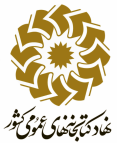 استان:فرم کتابخانه برتر ماه استانیاستان:فرم کتابخانه برتر ماه استانیاستان:فرم کتابخانه برتر ماه استانیاستان:فرم کتابخانه برتر ماه استانیاستان:فرم کتابخانه برتر ماه استانیاستان:فرم کتابخانه برتر ماه استانیاستان:فرم کتابخانه برتر ماه استانیاستان:فرم کتابخانه برتر ماه استانیاستان:فرم کتابخانه برتر ماه استانیاستان:فرم کتابخانه برتر ماه استانیاستان:فرم کتابخانه برتر ماه استانیاستان:فرم کتابخانه برتر ماه استانیاستان:فرم کتابخانه برتر ماه استانیاستان:فرم کتابخانه برتر ماه استانیاستان:ماه:     فروردین  اردیبهشت   خرداد     تیر    مرداد   شهریور   مهر   آبان    آذر   دی   بهمن   اسفندماه:     فروردین  اردیبهشت   خرداد     تیر    مرداد   شهریور   مهر   آبان    آذر   دی   بهمن   اسفندماه:     فروردین  اردیبهشت   خرداد     تیر    مرداد   شهریور   مهر   آبان    آذر   دی   بهمن   اسفندماه:     فروردین  اردیبهشت   خرداد     تیر    مرداد   شهریور   مهر   آبان    آذر   دی   بهمن   اسفندماه:     فروردین  اردیبهشت   خرداد     تیر    مرداد   شهریور   مهر   آبان    آذر   دی   بهمن   اسفندماه:     فروردین  اردیبهشت   خرداد     تیر    مرداد   شهریور   مهر   آبان    آذر   دی   بهمن   اسفندماه:     فروردین  اردیبهشت   خرداد     تیر    مرداد   شهریور   مهر   آبان    آذر   دی   بهمن   اسفندماه:     فروردین  اردیبهشت   خرداد     تیر    مرداد   شهریور   مهر   آبان    آذر   دی   بهمن   اسفندماه:     فروردین  اردیبهشت   خرداد     تیر    مرداد   شهریور   مهر   آبان    آذر   دی   بهمن   اسفندماه:     فروردین  اردیبهشت   خرداد     تیر    مرداد   شهریور   مهر   آبان    آذر   دی   بهمن   اسفندماه:     فروردین  اردیبهشت   خرداد     تیر    مرداد   شهریور   مهر   آبان    آذر   دی   بهمن   اسفندماه:     فروردین  اردیبهشت   خرداد     تیر    مرداد   شهریور   مهر   آبان    آذر   دی   بهمن   اسفندماه:     فروردین  اردیبهشت   خرداد     تیر    مرداد   شهریور   مهر   آبان    آذر   دی   بهمن   اسفندماه:     فروردین  اردیبهشت   خرداد     تیر    مرداد   شهریور   مهر   آبان    آذر   دی   بهمن   اسفندماه:     فروردین  اردیبهشت   خرداد     تیر    مرداد   شهریور   مهر   آبان    آذر   دی   بهمن   اسفندانتخاب:                    بازدید کارشناسان ستاد        بازدید کارشناس استان      برگزیده هفته کتاب    انتخاب:                    بازدید کارشناسان ستاد        بازدید کارشناس استان      برگزیده هفته کتاب    انتخاب:                    بازدید کارشناسان ستاد        بازدید کارشناس استان      برگزیده هفته کتاب    انتخاب:                    بازدید کارشناسان ستاد        بازدید کارشناس استان      برگزیده هفته کتاب    انتخاب:                    بازدید کارشناسان ستاد        بازدید کارشناس استان      برگزیده هفته کتاب    انتخاب:                    بازدید کارشناسان ستاد        بازدید کارشناس استان      برگزیده هفته کتاب    انتخاب:                    بازدید کارشناسان ستاد        بازدید کارشناس استان      برگزیده هفته کتاب    انتخاب:                    بازدید کارشناسان ستاد        بازدید کارشناس استان      برگزیده هفته کتاب    انتخاب:                    بازدید کارشناسان ستاد        بازدید کارشناس استان      برگزیده هفته کتاب    انتخاب:                    بازدید کارشناسان ستاد        بازدید کارشناس استان      برگزیده هفته کتاب    انتخاب:                    بازدید کارشناسان ستاد        بازدید کارشناس استان      برگزیده هفته کتاب    انتخاب:                    بازدید کارشناسان ستاد        بازدید کارشناس استان      برگزیده هفته کتاب    انتخاب:                    بازدید کارشناسان ستاد        بازدید کارشناس استان      برگزیده هفته کتاب    انتخاب:                    بازدید کارشناسان ستاد        بازدید کارشناس استان      برگزیده هفته کتاب    انتخاب:                    بازدید کارشناسان ستاد        بازدید کارشناس استان      برگزیده هفته کتاب    کتابخانه:کتابخانه:کتابخانه:کتابخانه:کتابخانه:کتابخانه:کتابخانه:کتابخانه:کتابخانه:کتابخانه:کتابخانه:کتابخانه:کتابخانه: نهادی  مشارکتی   مستقل نهادی  مشارکتی   مستقلکد:کد:کد:درجه:درجه:درجه:درجه:درجه:درجه:تعداد عضو:تعداد عضو:تعداد عضو:تعداد کتابدار:تعداد کتابدار:تعداد کتابدار:تعداد نسخه کتاب:تعداد نسخه کتاب:تعداد نسخه کتاب:تعداد نسخه کتاب:تعداد نسخه کتاب:تعداد نسخه کتاب:تعداد نسخه کتاب:تعداد نسخه کتاب:تعداد نسخه کتاب:آدرس سایت/وبلاگ:آدرس سایت/وبلاگ:آدرس سایت/وبلاگ:آدرس سایت/وبلاگ:آدرس سایت/وبلاگ:آدرس سایت/وبلاگ:شهرستان:                           بخش:                                 شهر/روستا:شهرستان:                           بخش:                                 شهر/روستا:شهرستان:                           بخش:                                 شهر/روستا:شهرستان:                           بخش:                                 شهر/روستا:شهرستان:                           بخش:                                 شهر/روستا:شهرستان:                           بخش:                                 شهر/روستا:شهرستان:                           بخش:                                 شهر/روستا:شهرستان:                           بخش:                                 شهر/روستا:شهرستان:                           بخش:                                 شهر/روستا:شهرستان:                           بخش:                                 شهر/روستا:شهرستان:                           بخش:                                 شهر/روستا:شهرستان:                           بخش:                                 شهر/روستا:شهرستان:                           بخش:                                 شهر/روستا:شهرستان:                           بخش:                                 شهر/روستا:شهرستان:                           بخش:                                 شهر/روستا:جمعیت منطقه: جمعیت منطقه: جمعیت منطقه: جمعیت منطقه: جمعیت منطقه: جمعیت منطقه: جمعیت منطقه: جمعیت منطقه: تعداد کتابخانه های منطقه:تعداد کتابخانه های منطقه:تعداد کتابخانه های منطقه:تعداد کتابخانه های منطقه:تعداد کتابخانه های منطقه:تعداد کتابخانه های منطقه:تعداد کتابخانه های منطقه:درباره وضعیت فرهنگی و هنری محل کتابخانهدرباره وضعیت فرهنگی و هنری محل کتابخانهگزارش آخرین بازدید گزارش آخرین بازدید گزارش آخرین بازدید گزارش آخرین بازدید گزارش آخرین بازدید گزارش آخرین بازدید نمره استاندارد مدیر:نمره استاندارد مدیر:نمره استاندارد مدیر:نمره استاندارد مدیر:نمره استاندارد مدیر:نمره استاندارد کتابدار:نمره استاندارد کتابدار:نمره استاندارد کتابدار:نمره استاندارد کل:خلاقیت‌های ویژه1-2-3-4-5-6-1-2-3-4-5-6-1-2-3-4-5-6-1-2-3-4-5-6-1-2-3-4-5-6-1-2-3-4-5-6-1-2-3-4-5-6-1-2-3-4-5-6-1-2-3-4-5-6-1-2-3-4-5-6-1-2-3-4-5-6-1-2-3-4-5-6-1-2-3-4-5-6-1-2-3-4-5-6-جوایز و مقام های استانی و کشوری(کتابدار/کتابخانه)جوایز و مقام های استانی و کشوری(کتابدار/کتابخانه)جوایز و مقام های استانی و کشوری(کتابدار/کتابخانه)جوایز و مقام های استانی و کشوری(کتابدار/کتابخانه)جوایز و مقام های استانی و کشوری(کتابدار/کتابخانه)1-2-3-4-1-2-3-4-1-2-3-4-1-2-3-4-1-2-3-4-1-2-3-4-1-2-3-4-1-2-3-4-1-2-3-4-1-2-3-4-عکس دسته جمعی کتابداران به همراه مسئول کتابخانهعکس دسته جمعی کتابداران به همراه مسئول کتابخانهعکس دسته جمعی کتابداران به همراه مسئول کتابخانهعکس دسته جمعی کتابداران به همراه مسئول کتابخانهعکسبخش کودک کتابخانهعکسبخش کودک کتابخانهعکسبخش کودک کتابخانهعکسبخش کودک کتابخانهعکس پرسنلی مدیر کتابخانهعکس پرسنلی مدیر کتابخانهعکس پرسنلی مدیر کتابخانهعکس پرسنلی مدیر کتابخانهعکس از فضای کتابخانه(نور و کیفیت مناسب)عکس از فضای کتابخانه(نور و کیفیت مناسب)عکس از فضای کتابخانه(نور و کیفیت مناسب)عکس از فضای کتابخانه(نور و کیفیت مناسب)نظر کارشناس امور کتابخانه درباره این کتابخانهنظر کارشناس امور کتابخانه درباره این کتابخانهنظر کارشناس امور کتابخانه درباره این کتابخانهنظر کارشناس امور کتابخانه درباره این کتابخانهنظر کارشناس امور کتابخانه درباره این کتابخانهنظر کارشناس امور کتابخانه درباره این کتابخانهنظر کارشناس امور کتابخانه درباره این کتابخانهتاریخ تنظیم فرم:تاریخ تنظیم فرم:تاریخ تنظیم فرم:تاریخ تنظیم فرم:تاریخ تنظیم فرم:تاریخ تنظیم فرم:تاریخ تنظیم فرم:تاریخ تنظیم فرم:تاریخ تنظیم فرم:تاریخ تنظیم فرم:نام و نام خانوادگی تکمیل کننده فرم:نام و نام خانوادگی تکمیل کننده فرم:نام و نام خانوادگی تکمیل کننده فرم:نام و نام خانوادگی تکمیل کننده فرم:نام و نام خانوادگی تکمیل کننده فرم:نکات مهم:از بین کتابخانه های برتر استانی یک کتابخانه به عنوان کتابخانه برتر کشوری انتخاب و در نشریه داخلی نهاد منتشر خواهد شد.تمامی مسئولیت اطلاعات وارده به عهده تکمیل کننده فرم می باشد.پس از تکمیل فرم حداکثر تا پایان روز کاری 15 م هر ماه فرم برای اداره کل امور کتابخانه ها ارسال نمایید.نکات مهم:از بین کتابخانه های برتر استانی یک کتابخانه به عنوان کتابخانه برتر کشوری انتخاب و در نشریه داخلی نهاد منتشر خواهد شد.تمامی مسئولیت اطلاعات وارده به عهده تکمیل کننده فرم می باشد.پس از تکمیل فرم حداکثر تا پایان روز کاری 15 م هر ماه فرم برای اداره کل امور کتابخانه ها ارسال نمایید.نکات مهم:از بین کتابخانه های برتر استانی یک کتابخانه به عنوان کتابخانه برتر کشوری انتخاب و در نشریه داخلی نهاد منتشر خواهد شد.تمامی مسئولیت اطلاعات وارده به عهده تکمیل کننده فرم می باشد.پس از تکمیل فرم حداکثر تا پایان روز کاری 15 م هر ماه فرم برای اداره کل امور کتابخانه ها ارسال نمایید.نکات مهم:از بین کتابخانه های برتر استانی یک کتابخانه به عنوان کتابخانه برتر کشوری انتخاب و در نشریه داخلی نهاد منتشر خواهد شد.تمامی مسئولیت اطلاعات وارده به عهده تکمیل کننده فرم می باشد.پس از تکمیل فرم حداکثر تا پایان روز کاری 15 م هر ماه فرم برای اداره کل امور کتابخانه ها ارسال نمایید.نکات مهم:از بین کتابخانه های برتر استانی یک کتابخانه به عنوان کتابخانه برتر کشوری انتخاب و در نشریه داخلی نهاد منتشر خواهد شد.تمامی مسئولیت اطلاعات وارده به عهده تکمیل کننده فرم می باشد.پس از تکمیل فرم حداکثر تا پایان روز کاری 15 م هر ماه فرم برای اداره کل امور کتابخانه ها ارسال نمایید.نکات مهم:از بین کتابخانه های برتر استانی یک کتابخانه به عنوان کتابخانه برتر کشوری انتخاب و در نشریه داخلی نهاد منتشر خواهد شد.تمامی مسئولیت اطلاعات وارده به عهده تکمیل کننده فرم می باشد.پس از تکمیل فرم حداکثر تا پایان روز کاری 15 م هر ماه فرم برای اداره کل امور کتابخانه ها ارسال نمایید.نکات مهم:از بین کتابخانه های برتر استانی یک کتابخانه به عنوان کتابخانه برتر کشوری انتخاب و در نشریه داخلی نهاد منتشر خواهد شد.تمامی مسئولیت اطلاعات وارده به عهده تکمیل کننده فرم می باشد.پس از تکمیل فرم حداکثر تا پایان روز کاری 15 م هر ماه فرم برای اداره کل امور کتابخانه ها ارسال نمایید.نکات مهم:از بین کتابخانه های برتر استانی یک کتابخانه به عنوان کتابخانه برتر کشوری انتخاب و در نشریه داخلی نهاد منتشر خواهد شد.تمامی مسئولیت اطلاعات وارده به عهده تکمیل کننده فرم می باشد.پس از تکمیل فرم حداکثر تا پایان روز کاری 15 م هر ماه فرم برای اداره کل امور کتابخانه ها ارسال نمایید.نکات مهم:از بین کتابخانه های برتر استانی یک کتابخانه به عنوان کتابخانه برتر کشوری انتخاب و در نشریه داخلی نهاد منتشر خواهد شد.تمامی مسئولیت اطلاعات وارده به عهده تکمیل کننده فرم می باشد.پس از تکمیل فرم حداکثر تا پایان روز کاری 15 م هر ماه فرم برای اداره کل امور کتابخانه ها ارسال نمایید.نکات مهم:از بین کتابخانه های برتر استانی یک کتابخانه به عنوان کتابخانه برتر کشوری انتخاب و در نشریه داخلی نهاد منتشر خواهد شد.تمامی مسئولیت اطلاعات وارده به عهده تکمیل کننده فرم می باشد.پس از تکمیل فرم حداکثر تا پایان روز کاری 15 م هر ماه فرم برای اداره کل امور کتابخانه ها ارسال نمایید.نکات مهم:از بین کتابخانه های برتر استانی یک کتابخانه به عنوان کتابخانه برتر کشوری انتخاب و در نشریه داخلی نهاد منتشر خواهد شد.تمامی مسئولیت اطلاعات وارده به عهده تکمیل کننده فرم می باشد.پس از تکمیل فرم حداکثر تا پایان روز کاری 15 م هر ماه فرم برای اداره کل امور کتابخانه ها ارسال نمایید.نکات مهم:از بین کتابخانه های برتر استانی یک کتابخانه به عنوان کتابخانه برتر کشوری انتخاب و در نشریه داخلی نهاد منتشر خواهد شد.تمامی مسئولیت اطلاعات وارده به عهده تکمیل کننده فرم می باشد.پس از تکمیل فرم حداکثر تا پایان روز کاری 15 م هر ماه فرم برای اداره کل امور کتابخانه ها ارسال نمایید.نکات مهم:از بین کتابخانه های برتر استانی یک کتابخانه به عنوان کتابخانه برتر کشوری انتخاب و در نشریه داخلی نهاد منتشر خواهد شد.تمامی مسئولیت اطلاعات وارده به عهده تکمیل کننده فرم می باشد.پس از تکمیل فرم حداکثر تا پایان روز کاری 15 م هر ماه فرم برای اداره کل امور کتابخانه ها ارسال نمایید.نکات مهم:از بین کتابخانه های برتر استانی یک کتابخانه به عنوان کتابخانه برتر کشوری انتخاب و در نشریه داخلی نهاد منتشر خواهد شد.تمامی مسئولیت اطلاعات وارده به عهده تکمیل کننده فرم می باشد.پس از تکمیل فرم حداکثر تا پایان روز کاری 15 م هر ماه فرم برای اداره کل امور کتابخانه ها ارسال نمایید.نکات مهم:از بین کتابخانه های برتر استانی یک کتابخانه به عنوان کتابخانه برتر کشوری انتخاب و در نشریه داخلی نهاد منتشر خواهد شد.تمامی مسئولیت اطلاعات وارده به عهده تکمیل کننده فرم می باشد.پس از تکمیل فرم حداکثر تا پایان روز کاری 15 م هر ماه فرم برای اداره کل امور کتابخانه ها ارسال نمایید.